UNIVERSIDAD DE CIENCIAS MÉDICASFACULTAD DE TECNOLOGÍA DE LA SALUDGUIA DE ESTUDIO Carrera: ESCC Biofísica MédicaPrograma de la asignatura: RadioterapiaAño académico: primer añoSemestre: segundoGuía del tema 4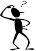 Tema 4. Tumores de vías digestivasObjetivos: Conocer el manejo del diagnóstico, prescripción y tratamiento con teleterapia de tumores de vías digestivasContenidos: Localización, simulación, planificación, prescripción de dosis y administración del tratamiento en tumores  de vías digestivas, así como las reacciones adversas radioinducidas transtratamiento.Actividades a realizar:Mencionar los tumores más comunes en dichas localizacionesNombrar medios diagnósticos, órganos críticos, causas y síntomas Nombrar las reacciones adversas y técnicas de tratamiento BibliografíaBásica: Conocimientos básicos de oncología radioterápica para la enseñanzaPre-grado